PARENT / GUARDIAN PERMISSIONS NEEDED: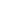 Student Name: (Please print)___________________________________________  Grade: ___________			          Last Name			     First NameStudent’s Advisory Teacher: _____________________________________________________Parent Name: (Please print) ______________________________________________________________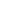 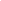 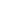 